Curriculum Overview for Core PEYear 8Term 2: Rotation of SportsSubstantive Knowledge:Rugby:Handling the ball Picking up the ballPop PassGut PassCatchingTacklingRuckingOffsideKnock on Forward passAttacking lineDefensive lineBadminton:GripStanceServing – backhand and forehandBody position Overhead ClearOverhead Drop shotDance:The characteristics of different styles of dance through the decadesKnow the meaning of the following key words; canon, unison, repetition, addition, formationHow to observe and evaluate a performanceOAA:What is OAA?What is problem solving?What is verbal and non verbal communication?Why is this important?What is trust?What is empathy?What is teamwork?What is leadership?What are tactics?What is planning?Why is planning important?What is success? Disciplinary Knowledge:Rugby:Pupils to perform skills within drills, conditioned games, small sided game/mini tournaments.Leadership opportunitiesOfficiatingEvaluating performanceCommunication and teamworkSelection of pass to meet the demands of a gameBadminton:Pupils to perform skills within drills, conditioned games, small sided game/mini tournaments.Leadership opportunitiesOfficiatingEvaluating performanceCommunication and teamworkSelection of shot to meet the demands of a gameDance:Pupils to perform skills within rehearsal time and student observation routines.Pupils demonstrate their knowledge of the different styles of dance through learning and rehearsing a number of different routines.Leadership/ coaching opportunities.Evaluating performance.Communication and teamwork.Demonstrating rhythm, formations, pathways, canon/unison/ levels and varied timings into a performance.OAA:Pupils will be presented with problems to try and solveLeadership opportunitiesEvaluating performanceCommunication and teamworkPupils to plan a solution to a problem.How does problem solving link to everyday life?Why is it important to analyse a problem?Why is understanding empathy important when working with others?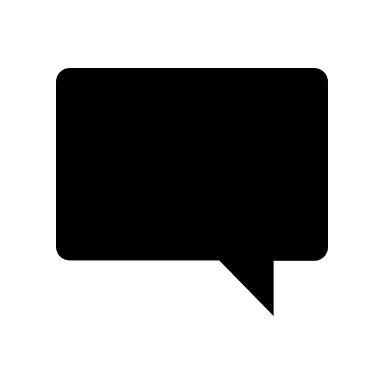 Rugby:Agility
Side Step
Miss Pass
Loop
Scissors
Maul
Off-Side
Tower of Power
Maul
Support play
Formation
Diagonal line
Straight line
Narrow
Wide
Grubber
Spiral
Drop kick 
Up and underTerm 2: Rotation of SportsSubstantive Knowledge:Rugby:Handling the ball Picking up the ballPop PassGut PassCatchingTacklingRuckingOffsideKnock on Forward passAttacking lineDefensive lineBadminton:GripStanceServing – backhand and forehandBody position Overhead ClearOverhead Drop shotDance:The characteristics of different styles of dance through the decadesKnow the meaning of the following key words; canon, unison, repetition, addition, formationHow to observe and evaluate a performanceOAA:What is OAA?What is problem solving?What is verbal and non verbal communication?Why is this important?What is trust?What is empathy?What is teamwork?What is leadership?What are tactics?What is planning?Why is planning important?What is success? Disciplinary Knowledge:Rugby:Pupils to perform skills within drills, conditioned games, small sided game/mini tournaments.Leadership opportunitiesOfficiatingEvaluating performanceCommunication and teamworkSelection of pass to meet the demands of a gameBadminton:Pupils to perform skills within drills, conditioned games, small sided game/mini tournaments.Leadership opportunitiesOfficiatingEvaluating performanceCommunication and teamworkSelection of shot to meet the demands of a gameDance:Pupils to perform skills within rehearsal time and student observation routines.Pupils demonstrate their knowledge of the different styles of dance through learning and rehearsing a number of different routines.Leadership/ coaching opportunities.Evaluating performance.Communication and teamwork.Demonstrating rhythm, formations, pathways, canon/unison/ levels and varied timings into a performance.OAA:Pupils will be presented with problems to try and solveLeadership opportunitiesEvaluating performanceCommunication and teamworkPupils to plan a solution to a problem.How does problem solving link to everyday life?Why is it important to analyse a problem?Why is understanding empathy important when working with others?Badminton:StanceGripForehandBackhandOverhead clearAgilityMovementPositionAwarenessReady positionPowerSpeedUnderarmTerm 2: Rotation of SportsSubstantive Knowledge:Rugby:Handling the ball Picking up the ballPop PassGut PassCatchingTacklingRuckingOffsideKnock on Forward passAttacking lineDefensive lineBadminton:GripStanceServing – backhand and forehandBody position Overhead ClearOverhead Drop shotDance:The characteristics of different styles of dance through the decadesKnow the meaning of the following key words; canon, unison, repetition, addition, formationHow to observe and evaluate a performanceOAA:What is OAA?What is problem solving?What is verbal and non verbal communication?Why is this important?What is trust?What is empathy?What is teamwork?What is leadership?What are tactics?What is planning?Why is planning important?What is success? Disciplinary Knowledge:Rugby:Pupils to perform skills within drills, conditioned games, small sided game/mini tournaments.Leadership opportunitiesOfficiatingEvaluating performanceCommunication and teamworkSelection of pass to meet the demands of a gameBadminton:Pupils to perform skills within drills, conditioned games, small sided game/mini tournaments.Leadership opportunitiesOfficiatingEvaluating performanceCommunication and teamworkSelection of shot to meet the demands of a gameDance:Pupils to perform skills within rehearsal time and student observation routines.Pupils demonstrate their knowledge of the different styles of dance through learning and rehearsing a number of different routines.Leadership/ coaching opportunities.Evaluating performance.Communication and teamwork.Demonstrating rhythm, formations, pathways, canon/unison/ levels and varied timings into a performance.OAA:Pupils will be presented with problems to try and solveLeadership opportunitiesEvaluating performanceCommunication and teamworkPupils to plan a solution to a problem.How does problem solving link to everyday life?Why is it important to analyse a problem?Why is understanding empathy important when working with others?Dance:Rhythm MotifFormationPathwaysCanonRoutineLevelsUnisonTimingsRehearsalAnalysisAdditionRepetitionCharlestonDiscoHipHopTerm 2: Rotation of SportsSubstantive Knowledge:Rugby:Handling the ball Picking up the ballPop PassGut PassCatchingTacklingRuckingOffsideKnock on Forward passAttacking lineDefensive lineBadminton:GripStanceServing – backhand and forehandBody position Overhead ClearOverhead Drop shotDance:The characteristics of different styles of dance through the decadesKnow the meaning of the following key words; canon, unison, repetition, addition, formationHow to observe and evaluate a performanceOAA:What is OAA?What is problem solving?What is verbal and non verbal communication?Why is this important?What is trust?What is empathy?What is teamwork?What is leadership?What are tactics?What is planning?Why is planning important?What is success? Disciplinary Knowledge:Rugby:Pupils to perform skills within drills, conditioned games, small sided game/mini tournaments.Leadership opportunitiesOfficiatingEvaluating performanceCommunication and teamworkSelection of pass to meet the demands of a gameBadminton:Pupils to perform skills within drills, conditioned games, small sided game/mini tournaments.Leadership opportunitiesOfficiatingEvaluating performanceCommunication and teamworkSelection of shot to meet the demands of a gameDance:Pupils to perform skills within rehearsal time and student observation routines.Pupils demonstrate their knowledge of the different styles of dance through learning and rehearsing a number of different routines.Leadership/ coaching opportunities.Evaluating performance.Communication and teamwork.Demonstrating rhythm, formations, pathways, canon/unison/ levels and varied timings into a performance.OAA:Pupils will be presented with problems to try and solveLeadership opportunitiesEvaluating performanceCommunication and teamworkPupils to plan a solution to a problem.How does problem solving link to everyday life?Why is it important to analyse a problem?Why is understanding empathy important when working with others?OAA:OAA – Outdoor Adventurous ActivitiesProblem SolvingVerbal Communication Non -Verbal Communication TrustEmpathyTeamworkLeadershipTacticsAnalysePlanningSuccessTerm 2: Rotation of SportsSubstantive Knowledge:Rugby:Handling the ball Picking up the ballPop PassGut PassCatchingTacklingRuckingOffsideKnock on Forward passAttacking lineDefensive lineBadminton:GripStanceServing – backhand and forehandBody position Overhead ClearOverhead Drop shotDance:The characteristics of different styles of dance through the decadesKnow the meaning of the following key words; canon, unison, repetition, addition, formationHow to observe and evaluate a performanceOAA:What is OAA?What is problem solving?What is verbal and non verbal communication?Why is this important?What is trust?What is empathy?What is teamwork?What is leadership?What are tactics?What is planning?Why is planning important?What is success? Disciplinary Knowledge:Rugby:Pupils to perform skills within drills, conditioned games, small sided game/mini tournaments.Leadership opportunitiesOfficiatingEvaluating performanceCommunication and teamworkSelection of pass to meet the demands of a gameBadminton:Pupils to perform skills within drills, conditioned games, small sided game/mini tournaments.Leadership opportunitiesOfficiatingEvaluating performanceCommunication and teamworkSelection of shot to meet the demands of a gameDance:Pupils to perform skills within rehearsal time and student observation routines.Pupils demonstrate their knowledge of the different styles of dance through learning and rehearsing a number of different routines.Leadership/ coaching opportunities.Evaluating performance.Communication and teamwork.Demonstrating rhythm, formations, pathways, canon/unison/ levels and varied timings into a performance.OAA:Pupils will be presented with problems to try and solveLeadership opportunitiesEvaluating performanceCommunication and teamworkPupils to plan a solution to a problem.How does problem solving link to everyday life?Why is it important to analyse a problem?Why is understanding empathy important when working with others?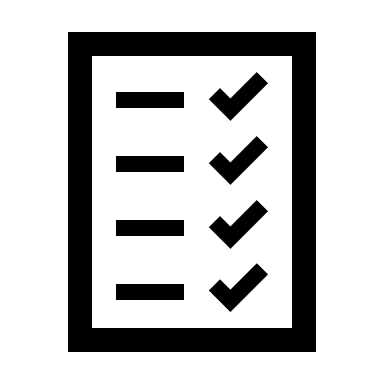 Pupils are assessed throughout the unit. Pupils will complete their assessment booklet at the end of each activity which will include a pupil grade and a teacher grade.